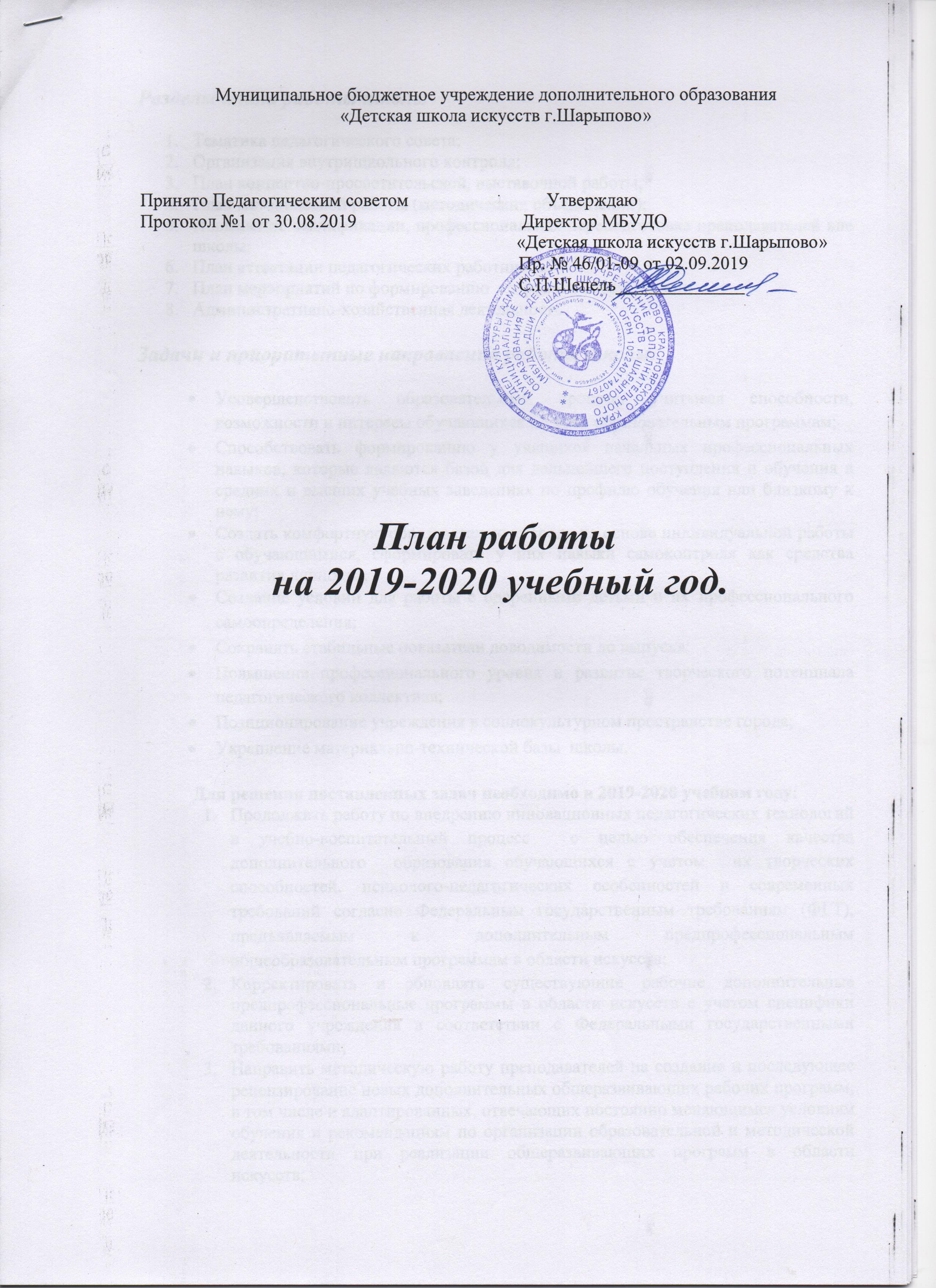 Разделы плана работы школыТематика педагогического совета;Организация внутришкольного контроля;План концертно-просветительской, выставочной работы;План методической работы (методических объединений);Повышение квалификации, профессиональная переподготовка преподавателей вне школы;План аттестации педагогических работников;План мероприятий по формированию  здорового образа жизни;Административно-хозяйственная деятельностьЗадачи и приоритетные направления работы школы:Усовершенствовать образовательный процесс, учитывая способности, возможности и интересы обучающихся по всем образовательным программам;Способствовать формированию у учащихся начальных профессиональных навыков, которые являются базой для дальнейшего поступления и обучения в средних и высших учебных заведениях по профилю обучения или близкому к нему;Создать комфортную образовательную среду на основе индивидуальной работы с обучающимися, сформировать у них навыки самоконтроля как средства развития личности;Создание условий для работы с одаренными детьми и их  профессионального самоопределения; Сохранять стабильные показатели доводимости до выпуска;Повышение профессионального уровня и развитие творческого потенциала педагогического коллектива;Позиционирование учреждения в социокультурном пространстве города;Укрепление материально-технической базы  школы.Для решения поставленных задач необходимо в 2019-2020 учебном году:Продолжить работу по внедрению инновационных педагогических технологий в учебно-воспитательный процесс  с целью обеспечения качества дополнительного  образования обучающихся с учетом  их творческих способностей, психолого-педагогических особенностей и современных требований согласно Федеральным государственным требованиям (ФГТ), предъявляемым к дополнительным предпрофессиональным общеобразовательным программам в области искусств;Корректировать и обновлять существующие рабочие дополнительные предпрофессиональные программы в области искусств с учетом специфики данного учреждения в соответствии с Федеральными государственными требованиями;Направить методическую работу преподавателей на создание и последующее рецензирование новых дополнительных общеразвивающих рабочих программ, в том числе и адаптированных, отвечающих постоянно меняющимся условиям обучения и рекомендациям по организации образовательной и методической деятельности при реализации общеразвивающих программ в области искусств; Внедрять в учебный процесс новые инновационные приёмы,  технологии и новые  формы для создания условий и для большей заинтересованности обучающихся при изучении  предметов;Продолжать работу по обобщению и распространению передового педагогического опыта;Развивать системную работу с детьми имеющими повышенные творческие способности;Работать над сохранностью контингента, находя новые методы и формы;Активизировать творческую активность обучающихся, участие в конкурсах, олимпиадах,  фестивалях разных уровней и т.д.;Продолжать активную работу с родителями (законными представителями) для  дальнейшей профориентации обучающихся (поступление и дальнейшее обучение в учреждениях культуры);Направить преподавателей на курсы повышения квалификации  и переподготовки по направлениям и специализациям;Проводить мероприятия в рамках соглашений с образовательными учреждениями города, участвовать в городских мероприятиях. Регулярно публиковать в СМИ материалы о деятельности учреждения, обновлять официальный сайт школы;Приобретение технических средств обучения, современной мебели, музыкальных инструментов.1.Педагогические советы (тематика)2.Организация внутришкольного контроля3. ПЛАНтворческой, культурно-просветительской работы4.План методической работы5.Повышение квалификации работников учреждений вне школы6.План аттестации педагогических работников 7.План мероприятий по формированию  здорового образа жизни8.Административно-хозяйственная деятельность№ТемаСрокиОтветственный1.1.Готовность школы к новому учебному году: о задачах и основных направлениях деятельности школы в 2019-2020 учебном году;2.Принятие педагогическим советом:образовательных программ и учебных планов школы на 2019-2020 учебный год;рабочих программ по предметам;годового календарного графика;плана  работы школы на учебный год;3.Ознакомление с планом работы краевых методических секций, конкурсов и смотров на территории Красноярского края;4. Ознакомление с планом аттестации педагогических работников на учебный год; 30.08.2019г.Шепель С.П.Новосад М.Г.Воеводина С.Н.2.1.Итоги успеваемости за I четверть;2.Анализ проблем адаптации детей нового набора;3.Анализ  мероприятий по сохранности контингента;3. Анализ методической, концертно-выставочной работы за I четверть;30.10.2019г.Шепель С.П.Новосад М.Г.Воеводина С.Н.3.1.Итоги успеваемости за II четверть; о подготовке к итоговой аттестации, об оценке качества обучения учащихся по предпрофессиональным программам;2.Анализ методической, концертно-выставочной работы за II четверть;09.01.2020г.Шепель С.П.Новосад М.Г.Воеводина С.Н.4.1.Итоги успеваемости за III четверть, об утверждении отчета о самообследовании;об уровне подготовки выпускников к итоговой аттестации,2. Подготовка к выпускным экзаменам: утверждение экзаменационных материалов.3. Анализ методической, концертно-выставочной работы за III четверть;4.Разработка мероприятий по набору детей на 2020-20201учебный год;28.03.2020г.Шепель С.П.Новосад М.Г.Воеводина С.Н.5.1.Итоговый педсовет: отчет о работе школы за 2019-2020 учебный год;результаты мониторинга реализации предпрофессиональных программ; 2.Анализ сохранности контингента, причины отсева, психологическое здоровье ученика и учителя - основа их успешного взаимодействия;3.Анализ:  окончание учебного года и перевод учащихся в следующий класс, анализ проведения итоговой аттестации по предпрофессиональным программам;4.Анализ учебно-воспитательной и концертно-просветительской работы, оценка эффективности действующей системы методической работы;08.06.2020г.Шепель С.П.Новосад М.Г.Воеводина С.Н.№ТемаСрокиОтветственный1.Инструктаж по ведению школьной документации, календарно-тематического, поурочного планирования;Смотр готовности кабинетов к началу учебного года; до 13.09.19г.Администрация2.Утверждение индивидуальных расписаний преподавателей на I полугодие;Утверждение нагрузки преподавателей, тарификации на  учебный год;Утверждение индивидуальных планов учащихся на I полугодие;Утверждение годового календарного учебного графика;Утверждение учебных планов;13.09.19г.Новосад М.Г.3.Утверждение рабочих программ;Утверждение календарно-тематических планов групповых дисциплин;Утверждение планов творческих коллективов;Утверждение планов методических отделений; Утверждение фондов оценочных средств итоговой аттестации;до 10.09.19г.Воеводина С.Н.4.Заключение договоров с родителямиСентябрьБеляева Г.С.5.Заключение соглашений о сотрудничестве с ДОУ сентябрьВоеводина С.Н.6.Проверка классных журналов. Собеседование с преподавателями по устранению замечаний по ведению классной документацииЕжемесячноНовосад М.Г.7.Организация замещения болеющих учителейЕжемесячноНовосад М.Г.8.Анализ состояния успеваемости обучающихсяЕжемесячноНовосад М.Г.9.Посещение открытых уроков с последующим их обсуждениемВ течение годаШепель С.П.Воеводина С.Н.Зав. отделениями10.Контроль за ходом выполнения календарно-тематических плановВ течение годаНовосад М.Г.Воеводина С.Н.11.Консультации для аттестующихся учителейВ течение годаВоеводина С.Н.12.Утверждение индивидуальных расписаний преподавателей на II полугодие21.01.20г.Новосад М.Г.13.Утверждение индивидуальных планов учащихся на II полугодиедо 1.02.20г.Новосад М.Г.Зав. отделами14.Утверждение экзаменационных программ выпускников музыкального отделенияУтверждение тем дипломных работ выпускников художественного отделения Утверждение билетов по теоретическим дисциплинам (сольфеджио, музыкальная литература, история изобразительного искусства)до 25.02.20г.Новосад М.Г.Воеводина С.Н.Зав. отделами15.Утверждение положений конкурсов на 2020 г.до 01.06.2020Воеводина С.Н.16.Выставление оценок в общешкольную ведомостьКонец четверти, годаВсе преподаватели17.Заполнение информационно-аналитических справок, сдача протоколов контрольных точекКонец четверти, годаВсе преподавателиДата  проведения  МероприятияОтветственныесентябрь1.Торжественная линейка;2.Родительские собрания для родителей;3.Мероприятие «Мы за МИР против террора», посвященное Дню солидарности в борьбе с терроризмом (4 сентября);4.Концерт Красноярской краевой филармонии. Ансамбль народных инструментов «Вольница» (25 сентября);5. Всероссийский фестиваль юных художников «Уникум» (региональный этап, 1-17 сентября, г.Красноярск);6.Краевая олимпиада по изобразительному искусству (26 сентября, г.Ачинск);Шепель С.П.Новосад М.Г.Воеводина С.Н.октябрь1.Внутришкольный концерт ко Дню учителя (4 октября);2.Мероприятие «Посвящение в юные музыканты» (24 октября);3.Участие в праздничных мероприятиях в рамках празднования Дня пожилого человека;4.Открытый конкурс по музыкальной литературе «Музыкальный эрудит»;5.Международный конкурс детского творчества «Красота Божьего мира» (епархиальный этап);Шепель С.П.Новосад М.Г.Воеводина С.Н.ноябрь1. Квест-путешествие по школе искусств для воспитанников ДОУ;2.Мероприятие «Посвящение в юные художники»;3. Участие в праздничной программе, посвященной Дню полиции;4. Участие в праздничной программе, посвященной Дню матери (24 ноября);5. Участие в мероприятии «Ночь искусств»;6. Участие в Ежегодной краевой акции «Сибирский хоровод»;7.Всероссийский детский творческий фестиваль- конкурс «Святые заступники Руси» (1 ноября-1 мая, г.Москва);8.Краевой конкурс оркестров и ансамблей народных инструментов им. Б.С.Феоктистова (2-3 ноября);9.Открытый зональный конкурс исполнительского мастерства и художественного творчества «Территория классики» (23 ноября, ЗАТО п.Солнечный);Шепель С.П.Новосад М.Г.Воеводина С.Н.декабрь1.Отчетные концерты  для родителей учащихся музыкального отделения:Концерт «Новогодний калейдоскоп» фортепианного отделения (21 декабря);Концерт «Новогодний фейерверк» (народно-оркестровое отделение (20 декабря);2.Участие в концертной программе, посвященной Дню энергетиков;3. Открытый конкурс юных музыкантов «От техники-до музыкального совершенства» (14 декабря, п.Дубинино);4.Открытый конкурс юных музыкантов «Мир в зеркале музыки» (  07 декабря г.Шарыпово);5.Красноярский межрегиональный конкурс исполнительского мастерства преподавателей ДШИ «Ритмы вдохновения» (5-7 декабря, г.Красноярск);Шепель С.П.Новосад М.Г.Воеводина С.Н.январь1. Участие в новогоднем представлении на Городской елке;2. Участие в фестивале духовной музыки и народного творчества «Славим Святое Рождество» (п.Дубинино);Шепель С.П.Воеводина С.Н.февраль1. XI открытая зональная теоретическая олимпиада «Черные, белые клавиши гаммы» (01 февраля, г.Шарыпово);2.Краевая музыкально-теоретическая олимпиада среди учащихся выпускных классов детских школ искусств (8 февраля, г.Красноярск); 3.III открытый региональный конкурс детского и юношеского исполнительского мастерства «Поколение талантов»  (5-7 февраля, г.Ачинск);4.Конкурс-фестиваль в рамках Международного проекта «Сибирь зажигает звезды» (г.Красноярск);5.Международная выставка-конкурс детского художественного творчества «Енисейская мозаика» (февраль-май, г.Красноярск);6.XI открытый зональный конкурс сольной и ансамблевой музыки «Союз прекрасный – музыка и дети» (29 февраля , г.Шарыпово);7.Участие в концертной программе «Рождественские звезды»;Шепель С.П.Новосад М.Г.Воеводина С.Н.март1. IX открытый зональный конкурс юных пианистов «Неразгаданные звуки рояля» (21 марта, г.Шарыпово); 2.VII региональный конкурс декоративно-прикладного искусства «На лоскутной радуге» (п.Подгорный);3.Открытый всероссийский конкурс молодых исполнителей им. Н.Л.Тулуниной (19-21 марта, г.Красноярск);4.День открытых дверей  Красноярского колледжа искусств им. П.И.Иванова-Радкевича;5.Зональный конкурс танцевальных коллективов «Танцевальная феерия» (п.Малиновка);6.Открытый городской конкурс детских талантов «Зажги свою звезду»;7. Мероприятие «Уроки культуры и искусства»:Музыкальная гостиная «Танцевальная музыка»;Выставка детских работ учащихся;Посещение школьного музея;8.Праздничный концерт «Мамина улыбка»;9.Участие творческих коллективов школы в городском концерте, посвященном 8 марта;Шепель С.П.Новосад М.Г.Воеводина С.Н.апрель1.Отчетный концерт ДШИ;2.Красноярский межрегиональный конкурс детских хоровых коллективов «Искусства спасительный свет»;3.Краевая олимпиада по изобразительному искусству учащихся старших классов ДХШ и художественных отделений ДШИ (14 апреля, г.Ачинск); 4. V Открытый конкурс по слушанию музыки и музыкальной литературе «Музыкальный эрудит»;5.III открытая городская олимпиада по сольфеджио «Музыкальная капель»;6.Фестиваль духовной музыки и народного творчества «Пасхальная радость» (п.Дубинино);Шепель С.П.Новосад М.Г.Воеводина С.Н.май1.Выездные концерты «И пусть поколения помнят» в рамках творческой акции, посвященной 75-летию Победы в ВОВ;2.Концерт «Наследники победители» для ветеранов  и участников боевых действий, посвященный 75 –летию Победы в ВОВ;3.Отчетный концерт эстетического отделения;4.Региональная выставка детского художественного творчества  «У дивных гор» (г.Дивногорск);5.Участие в мероприятиях, посвященных  75 –летию Победы в ВОВ:Парад;Концертная программа;Выставка детских художественных работ «Нарисуем небо без войны»;Шепель С.П.Новосад М.Г.Воеводина С.Н.июнь1.Выпускной бал ДШИ;2.Выставка дипломных работ учащихся художественного отделения;3.Квест-путешествие по школе искусств, мастер-классы для воспитанников летней оздоровительной площадки; 4. Концерт «Талантливый город - талантливые дети» в рамках цикла летних мероприятий «Детствопарк»;5. Участие в фестивале национальных культур;Шепель С.П.Новосад М.Г.Воеводина С.Н.июль1.Подготовка  к учебному процессу;2.Участие в мероприятиях, посвященных празднованию Дня города:Концерт «Талантливый город - талантливые дети»»;Выставка детских художественных работ «Моя милая малая Родина»;Шепель С.П.Новосад М.Г.Воеводина С.Н.август1. Подготовка к учебному процессу;2. Приемные экзамены, формирование контингента на новый учебный год; Шепель С.П.Новосад М.Г.Воеводина С.Н.Фортепианное отделениеп/пназвание работымесяцвид работыответственный1.Работа над этюдамиоктябрьМетодическое сообщениеКрейк Е.С.2.Методы работы по разучиванию нотного текстаоктябрьМетодическое сообщениеКубрикова З.Г.3.Воспитание пианистических навыковоктябрьОткрытый урокЧинчукова Е.Е.4.Разные виды работ над произведениемдекабрьМетодическое сообщениеОсипова Н.М.5.Различие между беглостью и виртуозностью. Воспитание импульса.декабрьМетодическое сообщениеСкубская Т.Н.6.Работа над полифонией в младших классах.декабрьОткрытый урокКонева М.С.7.Формирование аппарата на начальном этапемартМетодическое сообщениеЧинчукова Е.Е.8.Основы работы концертмейстера хореографического классамартМетодическое сообщениеОсипова Н.М.9.Чтение с листамартОткрытый урокКубрикова З.Г.10.Работа над малой формоймартОткрытый урокСкубская Т.Н.11.Работа над  аккордамииюньМетодическое сообщениеКонева М.С.12.Методические основы подбораиюньМетодическое сообщениеКубрикова З.Г.13.Мастер классы преподавателя Красноярского колледжа искусств Тюпкиной Т.П.февральМастер-классыпреподаватели14.Анализ результатов реализации предпрофессиональных рабочих программ.июньПротокол заседания метод советапреподавателиОтделение народных и духовых инструментов15.Постановка правой рукисентябрьОткрытый урокКиюта Л.В.16.Работа в классе домрыоктябрьОткрытый урок Касаткина С.В.17.Работа над новым произведением в классе духовых инструментов ноябрьОткрытый урокИванов А.А.18.Развитие технических навыков на начальном этапе в классе баянаноябрьОткрытый урокКасатонова Н.В.19.Методика преподавания в классе скрипкифевральМетодическое сообщениеКирпичникова А.А.20.Работа над произведением в классе скрипкимартОткрытый урокНазарьева М.В.21.Работа в классе флейтыапрельОткрытый урокНазарьев М.И.22.Анализ результатов реализации предпрофессиональных рабочих программ. июньПротокол заседания метод советапреподаватели23.Анализ проведения итоговой аттестации по учебному предмету «Специальность: гитара», «Специальность: труба, кларнет, саксофон»июньПротокол заседания метод советапреподавателиТеоретическое отделение24.Интонирование и приемы устранения фальши у неинтонируемых учащихся на уроке сольфеджио»октябрьМетодический докладЛевандовская Л.А.25.Презентация рабочей тетради к учебнику Царевой «Уроки госпожи мелодии»ноябрьПрезентацияВоеводина С.Н.26.Ритмические упражнения на уроках сольфеджио в младших классахдекабрьОткрытый урокПискунова А.Г.27.Использование различных методов и игровых способов при изучении учебного материала на уроках сольфеджиодекабрьОткрытый урокЛевандовская Л.А.28.Доминантсептаккорд и его обращение в тональности и от звукадекабрьОткрытый урокХасанова Р.А.29.Новый взгляд на традиционную тему: Характерные интервалы  гармонического мажора и гармонического минора.декабрьМетодический докладХасанова Р.А.30.Развитие творческих навыков на уроках сольфеджио в младших классахянварьМетодический докладПискунова А.Г.31.Игровые методы на уроках музыкальной литературымартМетодический докладВилинская Т.В.32..Танцы и танцевальность.апрельОткрытый урокВоеводина С.Н.33.Выразительные средства в музыкеапрельОткрытый урокВилинская Т.В.34.Методический семинар преподавателей теоретических дисциплин  ДШИ г. Шарыпово, п. Дубинино,  с. Холмогорское, ЗАТО «Солнечный». Тема семинара: Методика преподавания предмета Сольфеджио11 декабряОткрытые урокипреподаватели теоретических дисциплин35.Анализ результатов реализации предпрофессиональных рабочих программ.июньПротокол заседания метод советапреподаватели36.Анализ проведения итоговой аттестации по учебному предмету «Сольфеджио», «Музыкальная литература» июньПротокол заседания метод советапреподавателиХудожественное отделение37.Методический день«День открытых дверей» для преподавателей художественных дисциплин ДШИ г.Шарыпово, п.Дубинино26 октябрямастер-классы,открытые уроки,профориентация,методические выставки.преподаватели художественных дисциплин38.Краевой методический семинар директоров и преподавателей детских художественных школ и художественных отделений школ искусств Ачинского методического объединения.                                                                                                                                                                                                                                                                                                                                                                                                                                                                                                                                                                                                                                                                                                                                                                                                                                                              мартМетодические сообщения, докладыпреподаватели39.Организация постановок по рисунку, живописи. Взаимопосещение уроков. В течение годаОткрытые урокипреподаватели40.Анализ проведения итоговой аттестации по учебному предмету «Композиция станковая», «История изобразительного искусства»июньПротокол заседания метод советапреподаватели41.Анализ результатов реализации предпрофессиональных рабочих программ.майПротокол заседания метод советапреподавателиХореографическое отделение42.Гимнастика 2 кл.декабрьОткрытый урокПерепечко Е.В.43.Классический танец  3,4,5 кл.декабрьОткрытый урокПерепечко Е.В.Новосад М.Г.44.Основы танца 1 кл. (ДООП 3)декабрьОткрытый урокГригорьева Н.В.45.Классический танец 7 клмартОткрытый урокПерепечко Е.В.46.Народно-сценический танец, современный бальный танец, 7 кл.апрельОткрытый урокНовосад М.Г.47.Основы танца 1 кл. (ДООП 3)майОткрытый урокГригорьева Н.В.48.Ритмика и танец 2 кл.майОткрытый урокНовосад М.Г.Перепечко Е.В.49.Классический танец, Историко -бытовой танец 3 кл.майОткрытый урокНовосад М.Г.Перепечко Е.В.50.Народно-сценический танец, Историко-бытовой танец 4 кл.майОткрытый урокНовосад М.Г.51.Народно-сценический танец, Историко-бытовой танец 5 кл.майОткрытый урокНовосад М.Г.52.Взаимопосещение уроков преподавателей всех отделенийВ течение уч. годаАналитические справки, отзывы Все преподавателиНаименованиеСрокиМесто проведенияФ.И.О. участника1.Повышение квалификации по программе «Современные методики преподавания»  (заочная с применением ДОТ)в течение годаг.ДивногорскКиюта Л.В.2.Повышение квалификации по программе «Особенности развития творческого потенциала учащихся учреждений дополнительного образования» (заочная с применением ДОТ)в течение годаг.ДивногорскНовосад М.Г.3.Повышение квалификации по программе «Современные методики преподавания по классу фортепиано»ноябрьг.ДивногорскКрейк Е.С.4.Повышение квалификации по программе «Методика преподавания игры на медных духовых инструментах»октябрьг.ДивногорскИванов А.А.5.Повышение квалификации по программе «Методика преподавания классического  и народно -сценического танца»в течение годаг.ДивногорскПерепечко Е.В.6.Повышение квалификации по программе «Мастерство концертмейстера»в течение годаг.ДивногорскКубрикова З.Г.ФИО аттестуемогоДолжность Заявленная квалификационная категорияПредполагаемый срок аттестацииИванов Александр Анатольевичпреподаватель по классу духовых инструментоввысшаяоктябрьЛевандовская Лариса Александровнапреподаватель теоретических дисциплинперваяоктябрьОсипова Насима Мидхатовнапреподаватель по  классу фортепианоперваяоктябрьОсипова Насима Мидхатовнаконцертмейстер перваяоктябрьИванова Лариса Михайловнапреподаватель по классу хораперваяноябрьЧерненко Ирина Александровнапреподаватель художественных дисциплинперваяноябрьВоеводина Светлана Николаевнапреподаватель теоретических дисциплинперваямартнаименованиесрокиответственныеИспользование здоровьесберегающих технологий на уроках:  смена видов активности, физ.культ. минутки, подвижные игры, пальчиковая гимнастика, гимнастика для глаз, ритмопластика. в течение годапреподавателиВыставка детских художественных работ «Природы чудный миг»июньМалец Н.В.Проведение тематических родительских собраний «Роль родителей в формировании здорового образа жизни у детей»в течение годапреподаватели№Содержание деятельностиСрокиОтветственный1Подготовка помещения ДШИ к новому учебному году:Косметический ремонт учебных кабинетов;Работа по благоустройству территории;Текущий ремонт инженерных сетей.летний периодадминистрация школы2Организационные  мероприятия, связанные с началом нового учебного года:Рекламная деятельность;Разработка плана работы на новый учебный год и др.летний периодадминистрация школы3Ревизия и систематизация учебной литературы и наглядных пособий, работа по их обновлениюв течение года периодадминистрация школы4Подготовка и систематизация документации в соответствии с законодательствомв течение годаадминистрация школы5Организация эффективной хозяйственной деятельности:Укрепление МТБ;Организация и проведение мероприятий по ОТ и ПБ и др.в течение годаадминистрация школы